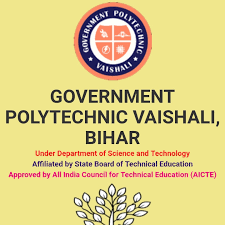 Government polytechnic VaishaliNAME OF THELecturerMr. Rambabu kumarDepartmentCivil EngineeringINSTITUTEGovernment Polytechnic VaishaliLecture planThird semesterSession2019-22Subject name and codeSurveying (1615302)UnitTopicsNo of PeriodBook1Types of surveyL=LectureDefinition, Objects of surveying, principal of surveying, use of survey, classification of surveyingL1, L2N.N. BasakPrimary-Plain and GeodeticSecondary-based on instrument, method, Object and Nature of fieldL3N.N. Basak2Chain & Cross Staff Survey 2.1 PRINCIPLE OF CHAIN SURVEY: STUDY AND USE OF INSTRUMENTS FOR LINEAR MEASUREMENTS – CHAIN, TAPE, RANGING ROD, ARROWS, PEGS, CROSS STAFF, OPTICAL SQUARE, LINE RANGER.L4, L5N.N. Basak2.2 RANGING –DIRECT AND INDIRECT RANGING CHAINING – PLAIN AND SLOPING GROUNDS. Chain Triangulation – Survey Station and their Selections, Survey lines, Check lines, Tie lines, base line. Taking offsets .long and short offset, degree of offset. OBSTACLES IN CHAINING.L6, L7N.N. Basak2.3 CHAIN & CROSS STAFF SURVEY: FOR FINDING AREA OF A FIELD (NUMERICAL PROBLEMS) ERRORS IN CHAIN SURVEYING & APPLYING CORRECTIONS FOR CHAIN & TAPE (NUMERICAL PROBLEMS). CONVENTIONAL SIGNS RELATED TO SURVEYL8, L9N.N. Basak3.COMPASS SURVEY3.1 PRINCIPLE OF COMPASS SURVEY: BEARING OF LINES – MERIDIAN –TRUE, MAGNETIC, AND ARBITRARY. BEARING –FORE BEARING, BACK BEARING, WHOLE CIRCLE BEARING, QUADRANTAL BEARING SYSTEM AND REDUCED BEARING, CONVERSION OF BEARINGS, FINDING INCLUDED ANGLES FROM BEARINGS.L10, L11, L12N.N. Basak3.2 PRISMATIC COMPASS – COMPONENT, CONSTRUCTION AND USE.L13N.N. Basak3.3 LOCAL ATTRACTION, CAUSES, PRECAUTIONS TO BE TAKEN TO AVOID AND CORRECTION OF BEARINGS AFFECTED DUE TO LOCAL ATTRACTION, CALCULATION OF INCLUDED ANGLES.L14, L15, L16N.N. Basak3.4 TRAVERSING – OPEN TRAVERSE, CLOSED TRAVERSE, CHECK ON OPEN AND CLOSED TRAVERSE. GRAPHICAL ADJUSTMENT FOR CLOSING ERROR.L17, L18N.N. Basak3.5 NUMERICAL PROBLEMS ON CALCULATION OF BEARINGS, ANGLES AND LOCAL ATTRACTION.L19N.N. Basak4.Levelling4.1 Definitions – Level surface, Level line, horizontal line, Vertical line, Datum surface , Reduced level, Bench mark and its typesL20, L21N.N. Basak4.2 DUMPY LEVEL –COMPONENTS, CONSTRUCTION, LINE OF SIGHT, LINE OF COLLIMATION, BUBBLE TUBE AXIS, LEVELLING STAFF – TELESCOPIC AND FOLDING TYPE .FORESIGHT, BACK SIGHT, INTERMEDIATE SIGHT, CHANGE POINT, HEIGHT OF COLLIMATION .L22, L23, L24N.N. Basak4.3 RECORDING IN LEVEL BOOK. TEMPORARY ADJUSTMENTS OF DUMPY LEVELL25N.N. Basak4.4 METHOD OF REDUCTION OF LEVELS – HEIGHT OF INSTRUMENT METHOD AND RISE AND FALL METHOD. ARITHMETICAL CHECKS, NUMERICAL PROBLEMS, COMPUTATION OF MISSING READINGSL26, L27, L28N.N. Basak4.5 CLASSIFICATIONS OF LEVELLING - SIMPLE, DIFFERENTIAL, PROFILE, CROSS SECTIONAL, FLY AND CHECK LEVELLING.L29N.N. Basak4.6 STUDY AND USE OF TILTING LEVEL & AUTO LEVELL30N.N. Basak4.7 SOURCES AND ERRORS IN LEVELLING, PRECAUTIONS AND DIFFICULTIES FACED IN LEVELLING.L31N.N. Basak5.CONTOURING5.1 DEFINITIONS – CONTOUR, CONTOUR INTERVAL, HORIZONTAL EQUIVALENT.L32N.N. Basak5.2 CHARACTERISTICS OF CONTOURS .METHOD OF LOCATING CONTOURS. INTERPOLATION OF CONTOURS. ESTABLISHING GRADE CONTOURS.L33N.N. Basak5.3 USES OF CONTOUR MAPS. INTERPRETATION OF TYPICAL CONTOUR SHEETS.L34N.N. Basak6.AREA AND VOLUME MEASUREMENTSCONSTRUCTION AND USE OF POLAR PLANIMETER FOR MEASUREMENT OF AREA AND SIMPLE NUMERICAL PROBLEMS.L35N.N. BasakSTUDY AND USE OF DIGITAL PLANIMETER .CONCEPT OF COMPUTATION OF VOLUME BY TRAPEZOIDAL AND PRISMOIDAL FORMULAE.(NO NUMERICAL PROBLEMS)L36, L37N.N. Basak